Bronze: Can I add and subtract multiples of 10 and 100 to 3 digit numbers?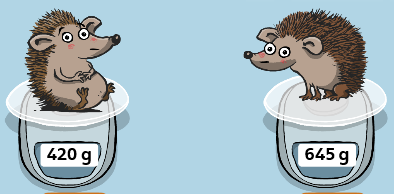 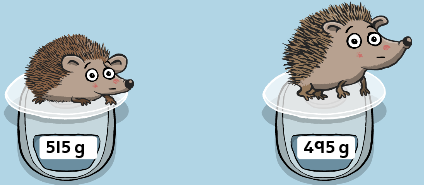 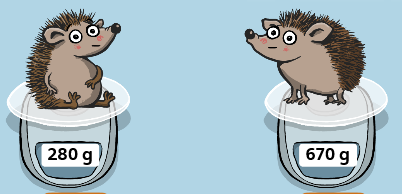 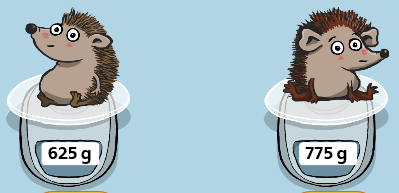 Silver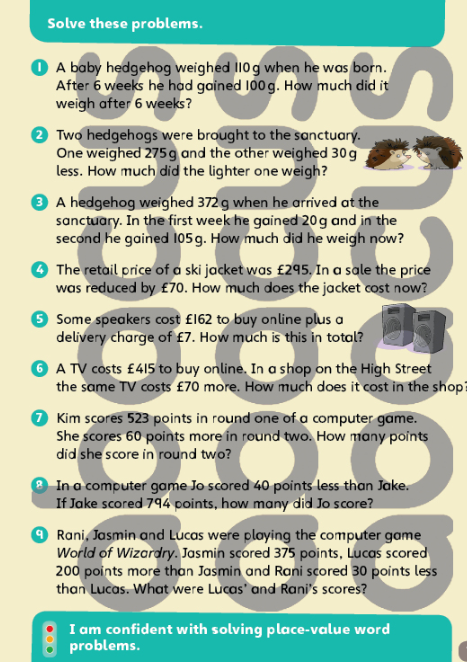 Gold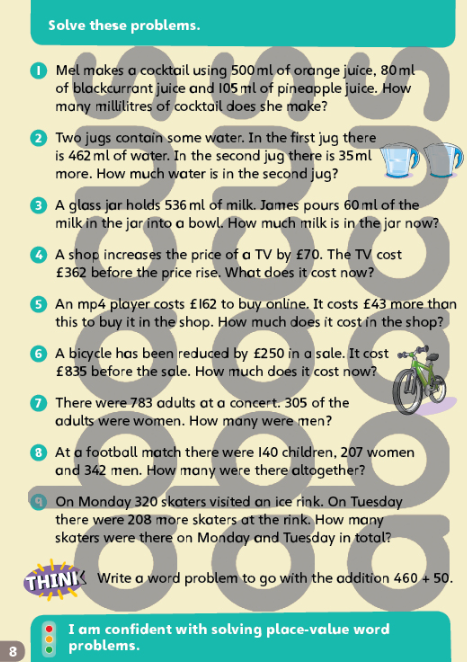            +10                                                   -10            +100                                                   -100            -10                                                 +- 10       + 100                                                 - 100           + 40                                                   - 20            + 300                                                   -200